1. MotivateWhat’s an early memory of being punished for doing something wrong?paddled for misbehavinggrounded for getting home latesit at table until I ate the Brussels Sprouts  had to write “I will not talk in class” 100 timesmouth washed out with soap for a bad wordrunning extra laps for being late to P.E.put in time out for sassing Momhad to memorize Bible verses as punishment sent to principal’s officespanked for going out on the ice on the lake2. TransitionSome people may have had more, some less of childhood punishment.The reality is, we are all sinners, and on our own, we can do nothing about it.    3. Bible Study3.1 Sin Separates Us from GodListen for an implied accusation.Isaiah 59:1-5 (NIV)   Surely the arm of the LORD is not too short to save, nor his ear too dull to hear.  2  But your iniquities have separated you from your God; your sins have hidden his face from you, so that he will not hear.  3  For your hands are stained with blood, your fingers with guilt. Your lips have spoken lies, and your tongue mutters wicked things.  4  No one calls for justice; no one pleads his case with integrity. They rely on empty arguments and speak lies; they conceive trouble and give birth to evil.  5  They hatch the eggs of vipers and spin a spider's web. Whoever eats their eggs will die, and when one is broken, an adder is hatched. What accusations did the people seem to be levying against the Lord?He is unable to rescue usHe doesn’t even listen to our prayersprobably not even interested in our problemsAccording to the prophet, what was the true cause for the breach with the Lord? your iniquities have separated you from Godyou have sinned so much, He has hidden his face from youHe refuses to hear your whininghands stained with bloodfingers full of guilt How does sin separate us from God?  Isn’t God’s presence everywhere? Isn’t He omnipresent?from fellowship with Godfrom His full blessingsfrom some of the benefits of His love … example of the prodigal son while away from homefrom protection from problems – God will at times allow trials to nudge us in the right direction, to correct usWhat were some of the sins for which the people were guilty?lyingspeaking wickedness (foul language, angry words, potty-mouth)you do not act with justice (righteousness)no desire for righteousness/justiceyou think  up troubleyou act evilly Drawing on the metaphor of a snake, what would result from their sinful practices? you hatch evil plansyou spin webs of deceityou end up spiritually deadyour plans result in more and more sinWhat evidence do you see in this world that everyone has sinned?the jails are overcrowdedin some jurisdictions laws are not prosecuted they have too many law breakers to handlesuperior officials decide they don’t agree with the lawbroken familiesepidemic of opiate related deaths – extreme substance abusehate, division between political positionsmore and more violence in entertainmentanger and hate expressed in social mediaWhat were the circumstances when you become aware that you were a sinner?summer church campin a revival servicein Sunday Schoolin a youth rally (Youth for Christ, Young Life, Fellowship of Christian Athletes, etc.)in an AWANA cluba friend witnessed to me, two people from church called on our homeheard Billy Graham preach (on TV,  in person)almost OD’d and realized I had lost control of my life – hit bottom, had to admit being lostgot in so much trouble I realized I needed to change somehow3.2 Good Works Don’t Cover SinListen for the adverse effects of sin.Isaiah 59:6-8 (NIV) Their cobwebs are useless for clothing; they cannot cover themselves with what they make. Their deeds are evil deeds, and acts of violence are in their hands.  7  Their feet rush into sin; they are swift to shed innocent blood. Their thoughts are evil thoughts; ruin and destruction mark their ways.  8  The way of peace they do not know; there is no justice in their paths. They have turned them into crooked roads; no one who walks in them will know peace.   What was the point of Isaiah’s use of the spider’s web analogy?when we spin excuses or rationalize our sinful behaviorturns out those excuses are just “the skin of a reason stuffed with a lie”the rationalizations don’t do away with the basic problemwe end up fooling ourselvesour sin still ultimately results in evil and violence How does verse 7 describe the state of life of the wicked? their feet rush to sinthey “shed innocent blood”thoughts are evilruin and destruction mark their waysWhat are some common ways people try to cover over their sinfulness? lying to cover tracksrationalization to selfit’s not so bad – I’m not murdering anyoneI’m more of a good person than a badbuild up a reputation for doing lots of good things (a smoke screen)blame others … “not my fault”breath mints to cover smoking or drinkingvocally decry the sins of others that are the same things I do in secretsneak off to do things we don’t want others to knowConsider these verses which speak to the fact that good works not the answer to the problem of our sinfulness (give some of these to learners to look up and share).Is. 64:6  all our righteousness is as filthy ragsJohn 6:28 the “work of God” is to believe in the One He sentRom 3:20 no one declared righteous by observing the LawRom 9:31, 2 Israel pursued a law of righteousness, did not attain it, didn’t pursue faithGal 2:16 man is not justified by observing the law, but by faith in ChristGal 5:4  trying to be justified by the law, end up alienated (separated) from ChristEph 2:8-9 saved by grace, not by worksTitus 3:5 saved not because of righteous things done, but because of His mercyIs 57:12 I will expose your righteousness and your works, they will not benefit you3.3 God Must Intervene Listen for where is righteousness.Isaiah 59:9-13 (NIV)  So justice is far from us, and righteousness does not reach us. We look for light, but all is darkness; for brightness, but we walk in deep shadows.  10  Like the blind we grope along the wall, feeling our way like men without eyes. At midday we stumble as if it were twilight; among the strong, we are like the dead.  11  We all growl like bears; we moan mournfully like doves. We look for justice, but find none; for deliverance, but it is far away.  12  For our offenses are many in your sight, and our sins testify against us. Our offenses are ever with us, and we acknowledge our iniquities:  13  rebellion and treachery against the LORD, turning our backs on our God, fomenting oppression and revolt, uttering lies our hearts have conceived.    Identify the various images Isaiah employed to describe the status and feelings of those in sin. look for light, all is darklook for brightness, but walking in deep shadowsblindness groping along and stumblegrowl in angermoan in miseryWhat makes these images an effective way to describe our lives in sin? List some examples of how people look for light but end up groping and stumbling through life?materialism to enjoy more possessionssubstance abuse to feel goodgreed for power … to lord it over othersnever have enough money … how much is enough? more than I have nowfame … but it is fleetingThis lesson has emphasized the reality of our sinful condition.  Let’s anticipate God’s solution to our problem.  David wrote Psalm 51:3 (NIV)  For I know my transgressions, and my sin is always before me. He continues on with verses 10-12  Create in me a pure heart, O God, and renew a steadfast spirit within me.  Do not cast me from your presence or take your Holy Spirit from me.    Restore to me the joy of your salvation and grant me a willing spirit, to sustain me.For what does he pray?pure hearta renewed and steadfast spiritto live in God’s presenceto have the presence of God’s Spiritrestoration of the joy of salvationa willing spirit … willing to live righteously, justlyApplicationConfession.Admit you are a sinner who has fallen short of God’s standard. Confess your sin to Him and ask for forgiveness. He is faithful and just to forgive you.Prevention. Evaluate where you are most prone to give into temptation. Being tempted is not sin, but it can easily lead to sin. Draft some safeguards to help you avoid temptation in the first place.Accountability. Reach out to one or two believers (of the same gender) in whom you can confide. Talk through areas in which you are weak and ask them to hold you accountable and walk with you so that you will not fall into sin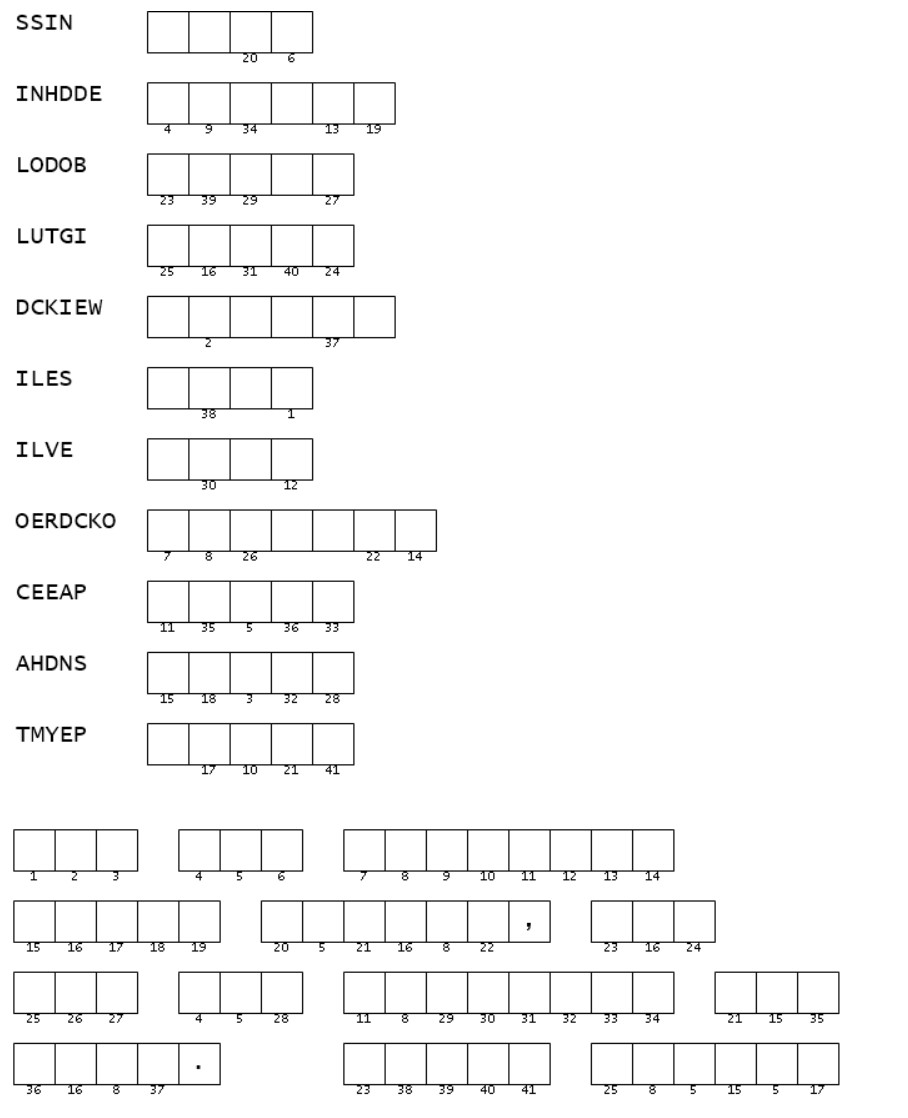 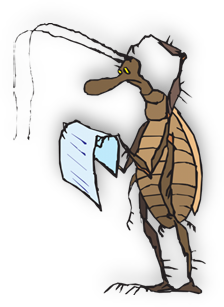 